1- Tipos de materiales:    HOJA  ANEXA  PARA  MEJOR  ESTUDIO EN  CIENCIASTodos los objetos que nos rodean, nuestra casa, los muebles, las calles de nuestra ciudad, tu mochila,.. están formados por algún tipo de materialAlgunos de estos son: 	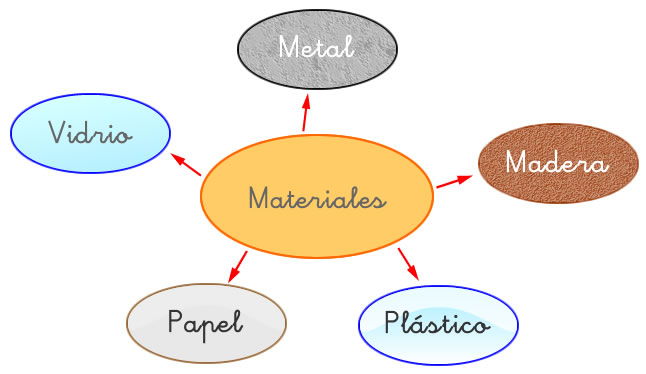 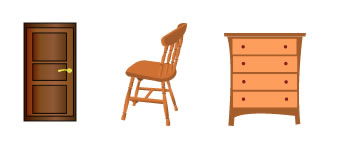 - La madera la obtenemos de los troncos de los árboles- El papel Se fabrica con celulosa, que se extrae de la madera de los árboles.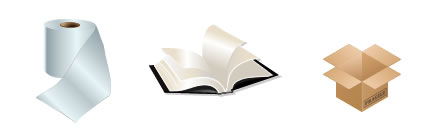 - Los plásticos. Se obtienen, principalmente, del petróleo, y sirven para fabricar todo tipo de objetos.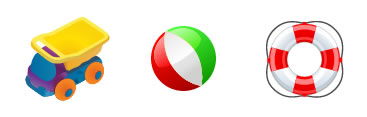 - El vidrio. Se obtiene al calentar a elevadas temperaturas (entre 1.500°C y 2.000°C) arena, que se funde y forma el vidrio.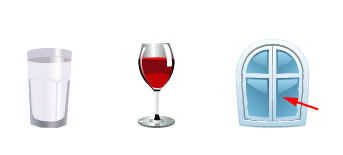 - Los metales son objetos hechos de aluminio, hierro o cobre.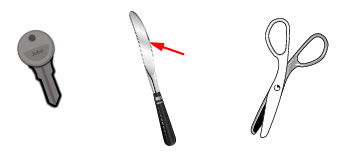 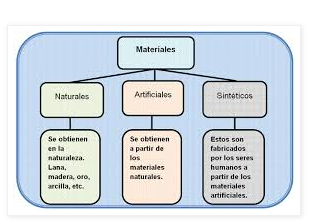 